KONKURSS „DRAUDZĪGS VELOSIPĒDISTAM”par DROŠU VELONOVIETŅU, VELOSIPĒDU GLABĀŠANAS VIETUun CITU VELOSIPĒDISTIEM DRAUDZĪGU RISINĀJUMU iEVIEšanuNOLIKUMSMērķi un uzdevumiVeicināt drošu velonovietņu un velosipēdu glabāšanas vietu izvietošanu visā Latvijā. Popularizēt labo praksi, cildināt organizācijas, uzņēmumus, pašvaldību iestādes, privātu ēku īpašniekus vai apsaimniekotājus par velosipēdistiem draudzīgu risinājumu ieviešanu. Parādīt, ka velonovietņu izvietošana ir mūsdienīga prakse.Ieviest „Draudzīgs velosipēdistam” kvalitātes zīmi. Izsniegt īpašu uzlīmi drošajām velonovietnēm un velosipēdu uzglabāšanas telpām. Popularizēt sabiedrībā un medijos “Draudzīgs velosipēdistam” kvalitātes zīmi, nodrošinot atpazīstamību drošajām velonovietnēm un prestižu to uzstādītājiem. Veicināt iedzīvotāju velobraukšanu ikdienā.Konkursa organizatoriKonkurss tiek īstenots Eiropas Komisijas inicētās kampaņas „Pārvietojies gudri” jeb Do the right mix ietvaros. Konkursu organizē SIA Prospero sadarbībā ar Vides aizsardzības un reģionālās attīstības ministriju (VARAM) un Latvijas Riteņbraucēju apvienību (www.divritenis.lv/veloriga.lv).Kategorijas un vērtēšanas kritēriji:1. Kategorija: Drošas velonovietnes vai velosipēdu uzglabāšanas telpas izveide – riteņbraucējiem visērtākajā vietā novietoti drošai velosipēda pieslēgšanai piemēroti velostatīvi vai izveidota velosipēda uzglabāšanas telpa. Par drošu tiek uzskatīta velonovietne, kas sastāv no statīviem, pie kuriem var pieslēgt velosipēda rāmi un abus vai vismaz vienu riteni vienlaikus. Statīvu konstrukcijai jābūt izturīgai pret mehāniskiem bojājumiem. Velonovietnei jābūt novietotai labi pamanāmā, publiski pārskatāmā, vēlams, apsardzes pieskatītā vietā. Vadlīnijas drošu velonovietņu izvietošanai var apskatīt šeit:http://www.veloriga.lv/box/files/pie_tekstiem/91347573vadlnijasvelosipdunovietuizveidoanai.pdf. Velonovetnes vai velosipēdu uzglabāšanas telpas saimnieks veic sabiedrības informēšanu par izvietoto risinājumu un aicina to aktīvi izmantot. 2. Kategorija: velosatiksmi veicinoša organizācija – pašvaldība, uzņēmums vai iestāde, - kas izbūvējusi vai nodrošinājusi riteņbraucējiem aktuālu un drošu, LR normatīvajiem aktiem atbilstošu veloinfrastruktūru (veloceļi, atpūtas vietas, serviss), veicinājusi velotūrismu vai kā citādi vecinājusi velokultūras attīstību un velosipēda kā dienesta vai ikdienas transporta izmantošanu.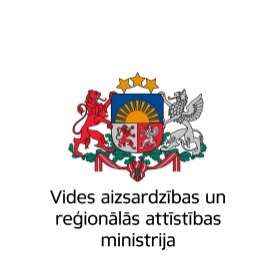 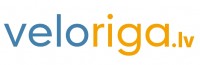 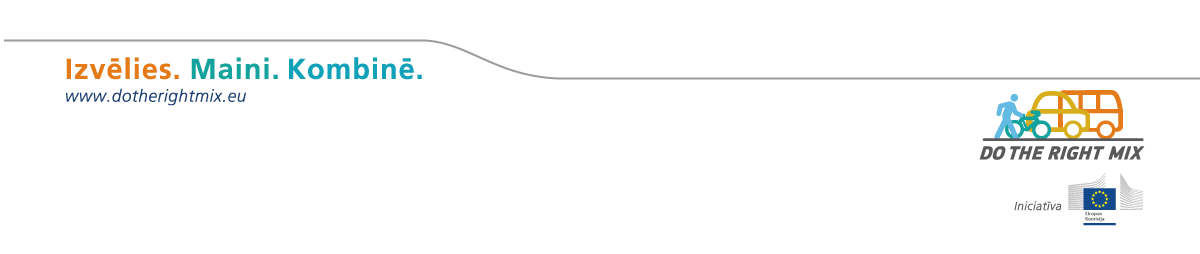 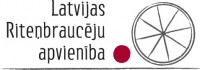 Konkursā var pieteikt no 2014. 1.janvārim līdz 2015.gada 1.septembrim izveidotās vai uzlabotās velonovietnes, velosipēdu glabāšanas vietas un citus velosatiksmi veicinošus risinājumusVelo novietņu novērtējuma 8 kontrolkritērijiAtbilstoši Velo novietņu 8 kontrolkritērijiem, kvalitātes zīmes tiek piešķirtas trīs kvalitātes līmeņos: 3 zvaigznes: 100% kvalitatīvas velonovietnes - :Ir ievēroti 7-8 velo novietnes kritēriji;2 zvaigznes: Kvalitatīvas velonovietnes:Ir ievēroti 5-6 velo novietnes kritēriji;1 zvaigzne: Mazāk kvalitatīvas velonovietnes:Ir ievēroti 3-4 velo novietnes kritēriji;Pieteikumu iesūtīšanaPretendenti tiek aicināti sūtīt pieteikumu konkursam līdz š.g. 1. septembrim, uz e-pastu gudraispilsetnieks@prospero.lv. Konkursa organizatori rosina pieteikumus sūtīt ātrāk par noteikto beigu termiņu, lai jūlijā, augustā un septembra sākumā žūrija savlaicīgi varētu apzināt pieteiktos risinājumus.Pieteikumā nepieciešams norādīt šādus datus: pieteicēja vārds, uzvārds, kontakttālrunis, e-pasts, pārstāvētās iestādes, organizācijas vai uzņēmuma nosaukums, velosipēdistiem draudzīgā risinājuma apraksts ne vairāk kā 1500 zīmes un fotogrāfijas (ne mazākas kā 1500 X 1000 px). Aicinām pievienot arī citus uzskates materiālus par velonovietni, kas var žūrijai palīdzēt pieņemt lēmumu, piemēram, publikācijas presē, iedzīvotājus informējošus materiālus (ja ir pieejami). Kontaktinformācija jautājumiem par pieteikumu iesūtīšanu: Maija Trikule, maija.trikule@prospero.lv, tālr. 22076439, 67039769.Žūrija un vērtēšanaPieteikumu atbilstību kritērijiem izvērtēs īpaša ekspertu žūrija. Žūrijas komisijas darbu vadīs žūrijas priekšsēdētāja, Vides aizsardzības un reģionālās attīstības ministrijas (VARAM) sabiedrisko attiecību nodaļas vadītāja Kristīne Kļaveniece. Žūrijas komisijā: Bezizmešu mobilitātes atbalsta biedrības vadītājs Arnis Bergs, Ceļu satiksmes drošības direkcijas (CSDD) sabiedrisko attiecību vadītājs Jānis Aizpors, Eiropas Komisijas pārstāvniecības Latvijā vadītāja Jeļena Ābola, Eiropas Riteņbraucēju federācijas Latvijas pārstāvis, lielākās velobraucēju nevalstiskās organizācijas – Latvijas Riteņbraucēju apvienības vadītājs Viesturs Silenieks, portāla Veloriga.lv/divritenis.lv redaktors Romāns Meļņiks, LR Satiksmes ministrijas komunikācijas nodaļas vadītājs Aivis Freidenfelds, Zaļo Tehnoloģu klastera politikas un plānošanas vadītājs Neils Kalniņš kā arī Gudrais pilsētnieks - kampaņas Pārvietojies gudri pārstāvis.Apbalvošana Apbalvošanas ceremonija notiks Rīgā, Eiropas Mobilitātes nedēļas laikā no 2015. gada 16. līdz 22. septembrim (vieta un laiks tiks precizēts). Visām žūrijas apstiprinātajām drošajām velonovietnēm tiks piešķirta „Draudzīgs velosipēdistam” kvalitātes uzlīme. Uz visiem pieteikumiem tiks atbildēts. Pieteikumiem, kuri netiks atzīti par drošiem, tiks nosūtīts žūrijas skaidrojums un ieteikumi velorisinājumu uzlabošanai. Latvijas novadu un pilsētu labākie risinājumi saņems atzinības diplomu. Konkursa organizatori un žūrija ir tiesīgi par īpašiem risinājumiem un nopelniem veloinfrastruktūras uzlabošanā pasniegt atsevišķas speciālbalvas.PublicitāteApbalvošanas ceremonijā tiks aicināti piedalīses masu mediju pārstāvji no visas Latvijas. Par Latvijas novadu/pilsētu labākajiem risinājumiem tiks sagatavota un izplatīta informācija centrālajai un reģionu presei. Labās prakses piemēri, sākot no 2015.gada jūlija beigām, tiks aprakstīti un publicēti portālā veloriga.lv/divritenis.lv un sociālajos tīklos www.facebook.com/gudraispilsetnieks .KontaktiKonkursu Eiropas Komisijas inicētās kampaņas Pārvietojies gudri jeb Do the right mix ietvaros rīko SIA Prospero.	Kontaktinformācija:Maija Trikule, projektu vadītājaPROSPERO Sabiedriskās attiecības, Hanzas iela 16, Rīga, LV-1045E-pasts: maija.trikule@prospero.lvTālr. 22076439, 67039769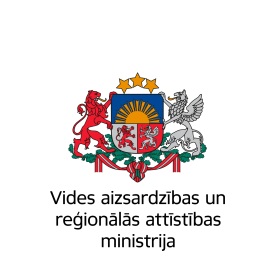 Velosipēda novietnes kritērijiPubliskās teritorijasSlēgtās teritorijāsVar pieslēgt tikai vienu riteni00Var pieslēgt vienu riteni un rāmi01Var pieslēgt rāmi un divus riteņus10Izturīga konstrukcija11Konstrukcijas stabilitāte (statīvs nav pārvietojams)11Zem jumta11Ar kameru11Apsarga klātbūtne11Slēdzama teritorija11Nodrošina stabilu velosipēda atbalstu11Punkti kopā:88